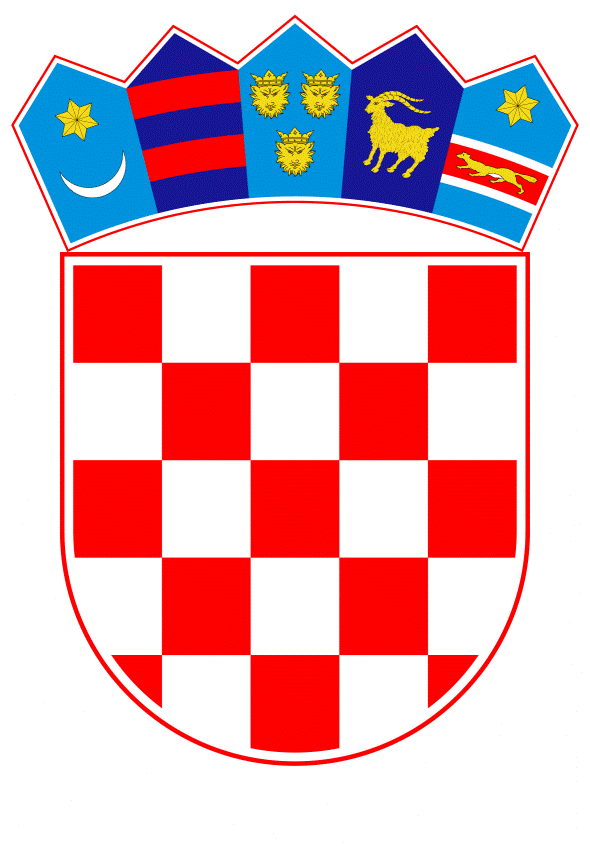 VLADA REPUBLIKE HRVATSKEZagreb, 20. svibnja 2021.______________________________________________________________________________________________________________________________________________________________________________________________________________________________											PRIJEDLOGKLASA:	URBROJ:	Zagreb,							PREDSJEDNIKU HRVATSKOGA SABORAPREDMET:	Zastupničko pitanje Ivane Posavec Krivec, u vezi s implementacijom Konvencije Vijeća Europe o sprečavanju i borbi protiv nasilja nad ženama i nasilja u obitelji - odgovor Vlade		Zastupnica u Hrvatskome saboru, Ivana Posavec Krivec, postavila je, sukladno s člankom 140. Poslovnika Hrvatskoga sabora („Narodne novine“, br. 81/13., 113/16., 69/17., 29/18., 53/20., 119/20. – Odluka Ustavnog suda Republike Hrvatske i 123/20.), zastupničko pitanje u vezi s implementacijom Konvencije Vijeća Europe o sprečavanju i borbi protiv nasilja nad ženama i nasilja u obitelji.		Na navedeno zastupničko pitanje Vlada Republike Hrvatske daje sljedeći odgovor:		Konvencija Vijeća Europe o sprečavanju i borbi protiv nasilja nad ženama i nasilja u obitelji je propis s kojim je, u kontekstu zakonodavstva, Republika Hrvatska u najvećoj mjeri već usklađena. Radi se o pravnom okviru koji predviđa mjere i još bitnije postavlja standarde kojima težimo i u vezi kojih kontinuirano poduzimamo niz konkretnih mjera. 		Za razliku od prijašnjih Vlada, koje za to nisu imale političke volje ili hrabrosti, ova Vlada je pokrenula postupak, a Hrvatski sabor u travnju 2018. godine ratificirao Konvenciju Vijeća Europe o sprečavanju i borbi protiv nasilja nad ženama i nasilja u obitelji. Temeljem Sporazuma o međuresornoj suradnji u području sprečavanja i borbe protiv nasilja nad ženama i nasilja u obitelji u veljači 2019. osnovan je Nacionalni tim za sprečavanje i borbu protiv nasilja nad ženama i nasilja u obitelji, kao i županijski timovi. Uloga nacionalnog i županijskih timova je da aktivno sudjeluju u provedbi mjera Nacionalne strategije zaštite od nasilja, kao i u osiguranju dosljedne provedbe odredaba Konvencije o sprečavanju i borbi protiv nasilja nad ženama i nasilja u obitelji.		U lipnju 2019. godine donesen je Protokol o postupanju u slučaju nasilja u obitelji čija je svrha osigurati uvjete za djelotvoran i cjelovit rad nadležnih tijela radi unaprjeđenja zaštite i pomoći žrtvi nasilja u obitelji. Sam Protokol u velikom je dijelu usuglašen s predstavnicima civilnih udruga s kojima smo pokrenuli aktivnu suradnju, upravo iz razloga jer najbolje poznaju probleme na terenu i potrebu provođenja ciljanih aktivnosti.		Ministarstvo unutarnjih poslova donijelo je uputu za prioritetno prijavljivanje za kaznena djela, a ne za prekršaje u slučajevima nasilja u obitelji, što se odražava i na statističke podatke o nasilju.		Posebno naglašavamo financijsku potporu provedbi projekata organizacija civilnoga društva koje rade na prevenciji pojave i suzbijanju različitih oblika nasilja u obitelji te radu skloništa za žrtve nasilja u Republici Hrvatskoj. 		Do kraja 2020. godine uspostavljeno je novih 6 skloništa za žrtve nasilja u Krapinsko-zagorskoj, Koprivničko-križevačkoj, Ličko-senjskoj, Virovitičko-podravskoj, Požeško-slavonskoj i Dubrovačko-neretvanskoj županiji. Dakle, za mandata ove Vlade osigurali smo da sve županije imaju skloništa, što ranije, na žalost, nije bio slučaj.		Osnivanjem novih skloništa sada u Republici Hrvatskoj postoji 25 skloništa, a putem Ministarstva rada, mirovinskoga sustava, obitelji i socijalne politike osiguravaju se financijska sredstva za ukupno njih 23, jedno sklonište je sastavni dio Centra za rehabilitaciju Osijek i financira se izravno iz državnog proračuna Republike Hrvatske, dok se jedno sklonište financira iz proračuna Grada Zagreba. 		Kao što smo već naveli, iako je nacionalno kazneno zakonodavstvo već usklađeno sa zahtjevima Konvencije, nastavljamo daljnje osnaženje kaznenopravnog okvira kako bi dosegli najviše moguće standarde. U cilju unaprjeđenja kaznenog i prekršajnog zakonodavstva na snagu su od 1. siječnja 2020. stupile izmjene i dopune Kaznenog zakona, Zakona o kaznenom postupku i Zakona o zaštiti od nasilja u obitelji kojima se pooštrava kažnjavanje te brže i učinkovitije procesuiranje počinitelja kaznenih djela nasilja nad ženama, djecom i u obitelji. 		Nacrtom prijedloga zakona o izmjenama i dopunama Kaznenog zakona predlažu se izmjene u pogledu sigurnosne mjere obveznog psihosocijalnog tretmana (članak 70. Kaznenog zakona) na način da se propisuje obligatorno izricanje sigurnosne mjere obveznog psihosocijalnog tretmana počinitelju kaznenog djela s obilježjem nasilja, uz zadržavanje uvjeta opasnosti počinitelja da će počiniti isto ili slično djelo. Također predloženo je obligatorno izricanje sigurnosne mjere udaljenja iz zajedničkog kućanstva (članak 74. Kaznenog zakona), uz zadržavanje uvjeta visokog stupnja opasnosti da bi bez provođenja ove sigurnosne mjere počinitelj kaznenog djela nasilja prema osobi s kojom živi u zajedničkom kućanstvu mogao ponovno počiniti nasilje prema članu zajedničkog kućanstva.		U odnosu na kazneno djelo spolnog uznemiravanja (članak 156. Kaznenog zakona) predloženo je brisanje odredbe o kaznenom progonu po prijedlogu žrtve, budući da se u praksi pokazalo kako je propisani rok od tri mjeseca za podnošenje prijedloga za progon prekratak, uzimajući u obzir specifičnost i osjetljivost ovog kaznenog djela, čime se osigurava kazneni progon počinitelja ovog kaznenog djela po službenoj dužnosti za sve kategorije žrtvi. Također, predloženo je i novo kazneno djelo zlouporabe snimke spolno eksplicitnog sadržaja (članak 144.a Kaznenog zakona). 		Posebni značaj ima i kontinuirano provođenje programa izobrazbe djelatnika sustava socijalne skrbi, policije, pravosuđa, obrazovanja i zdravstva na temu nasilja nad ženama i nasilja u obitelji, kao i provođenje tretmanskih intervencija i terapijskih programa usmjerenih na počinitelje nasilja i počinitelje seksualnih delikata u zatvorskom sustavu. Psihosocijalni tretman provodi se i u zdravstvenim ustanovama, uglavnom kao jedan od postupaka u sklopu psihijatrijskog liječenja te izvan zdravstvenih ustanova odnosno kod ovlaštenih pravnih ili fizičkih osoba specijaliziranih za otklanjanje nasilničkog ponašanja. Osigurava se i besplatna pravna pomoć putem projekata ovlaštenih udruga i pravnih fakulteta usmjerenih pružanju primarne besplatne pravne pomoći. 		Nadalje, Ministarstvo rada, mirovinskoga sustava, obitelji i socijalne politike nositelj je EU projekta pod nazivom „Zaustavimo nasilje nad ženama i nasilje u obitelji – Za nasilje nema opravdanja“ koji provodi u partnerstvu s Ministarstvom pravosuđa i uprave i Udrugom za podršku žrtvama i svjedocima. U okviru projekta, s danom 25. studenoga 2020. osiguran je rad Nacionalnog pozivnog centra 116 006 - 24 sata dnevno, sedam dana u tjednu uključujući vikende, praznike i blagdane. Nacionalni pozivni centar do navedenog datuma bio je dostupan korisnicima u vremenu od 08.00 do 20.00 sati.  		Ministarstvo rada, mirovinskoga sustava, obitelji i socijalne politike će u II. kvartalu 2021. godine krenuti s medijskom kampanjom s ciljem edukacije javnosti o neprihvatljivosti i štetnosti nasilja nad ženama i nasilja u obitelji.		Ovo su samo neke od mjera koje se poduzimaju s ciljem sprečavanja nasilja i samim time provedbe Konvencije. Detaljniji podaci o provedbi Istanbulske konvencije dostupni su u okviru Izvješća o provedbi Nacionalne strategije zaštite od nasilja u obitelji za razdoblje od 2017. do 2022. godine, za 2017. i 2018. godinu, koje je Vlada Republike Hrvatske prihvatila u siječnju 2020., a koje je objavljeno na mrežnoj stranici Ministarstva rada, mirovinskoga sustava, obitelji i socijalne politike (https://mrosp.gov.hr/istaknute-teme/obitelj-i-socijalna-politika/obitelj-12037/nasilje-u-obitelji-12046/12046). 		Eventualno potrebna dodatna obrazloženja u vezi s pitanjem zastupnice dat će ministar rada, mirovinskoga sustava, obitelji i socijalne politike Josip Aladrović.									       PREDSJEDNIK									mr. sc. Andrej PlenkovićPredlagatelj:Ministarstvo rada, mirovinskoga sustava, obitelji i socijalne politike Predmet:Verifikacija odgovora na zastupničko pitanje Ivane Posavec Krivec, u vezi s implementacijom Konvencije Vijeća Europe o sprečavanju i borbi protiv nasilja nad ženama i nasilja u obitelji